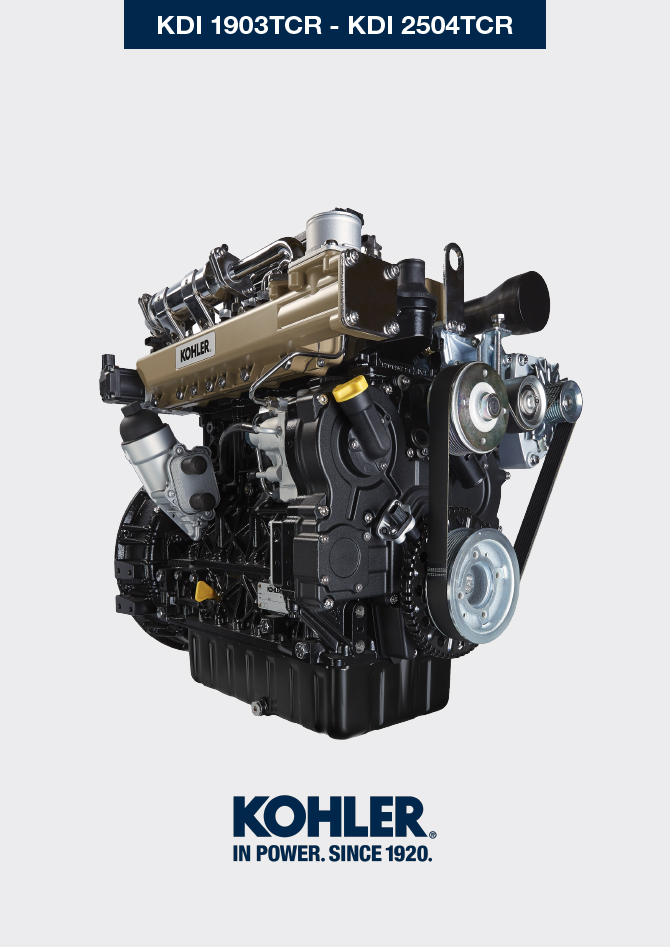 
null
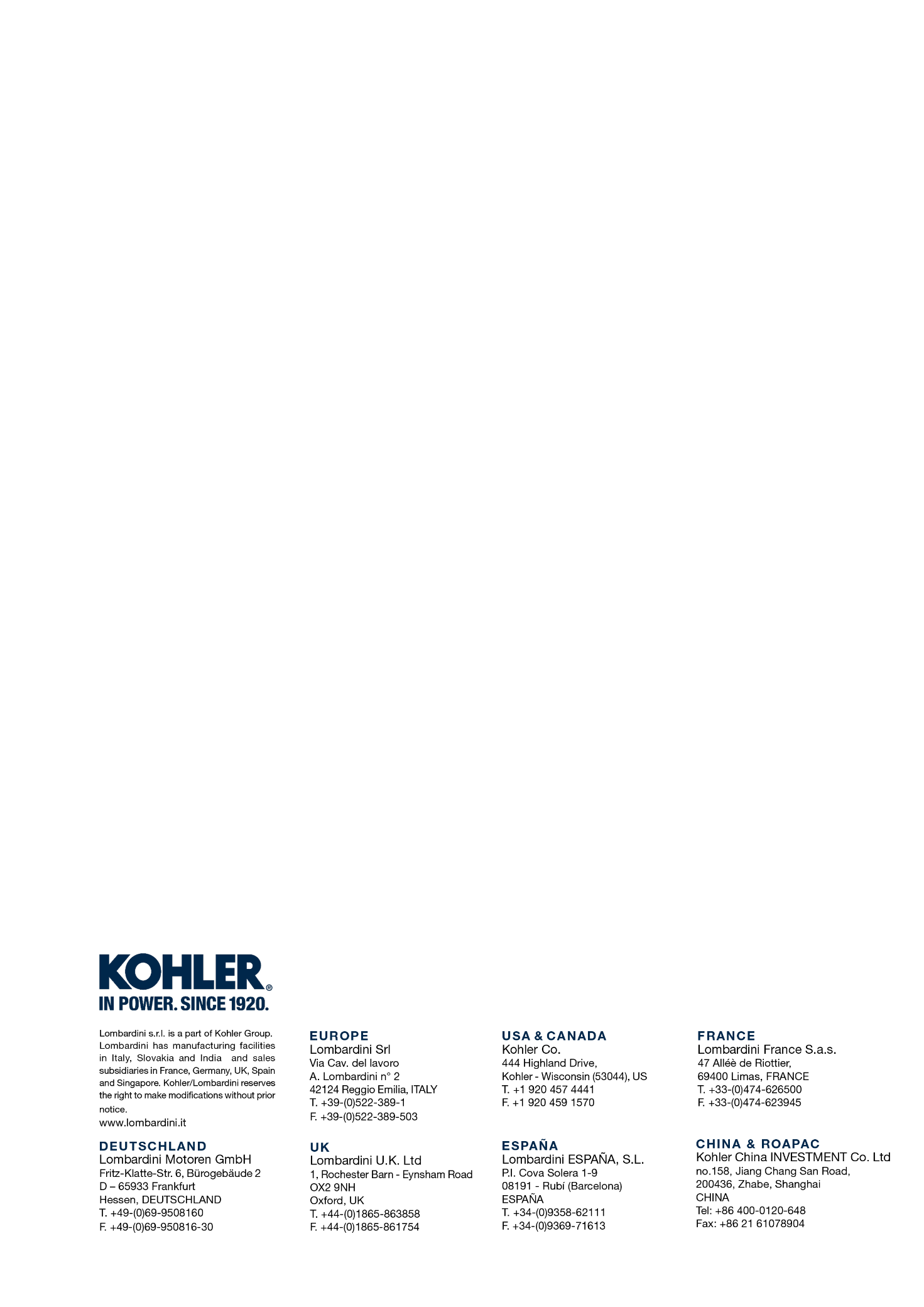 Angaben zum austausch der funktionsgruppenWerkstatthandbuch KDI 2504TCR / KDI 2504TCRE5 (Rev. 17.8)manoff